Sample Assessment Tasks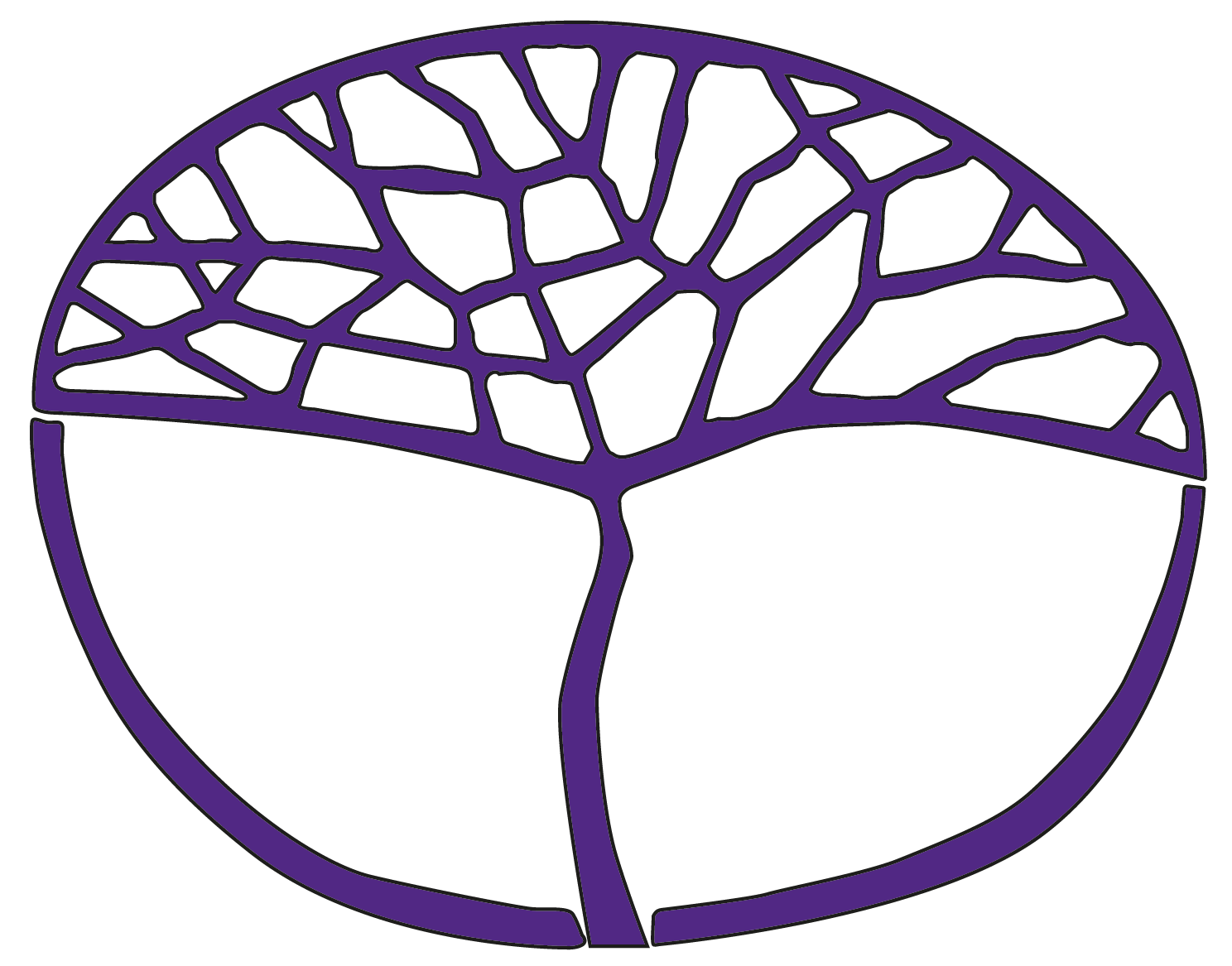 Visual ArtsPreliminary Unit 1 and Unit 2Copyright© School Curriculum and Standards Authority, 2014This document – apart from any third party copyright material contained in it – may be freely copied, or communicated on an intranet, for non-commercial purposes in educational institutions, provided that the School Curriculum and Standards Authority is acknowledged as the copyright owner, and that the Authority’s moral rights are not infringed.Copying or communication for any other purpose can be done only within the terms of the Copyright Act 1968 or with prior written permission of the School Curriculum and Standards Authority. Copying or communication of any third party copyright material can be done only within the terms of the Copyright Act 1968 or with permission of the copyright owners.Any content in this document that has been derived from the Australian Curriculum may be used under the terms of the Creative Commons Attribution-NonCommercial 3.0 Australia licenceDisclaimerAny resources such as texts, websites and so on that may be referred to in this document are provided as examples of resources that teachers can use to support their learning programs. Their inclusion does not imply that they are mandatory or that they are the only resources relevant to the course.Sample assessment taskVisual Arts – PreliminaryProductionTask 1 — Unit 1ConditionsTime for the task: three weeksPeriod allowed for completion of the task: 16 weeks__________________________________________________________________________________Series of drawings relating to the theme of Australian FloraStudents will discover and experiment with different drawing styles. These drawings will be based on the unit’s overall theme of Australian Flora. Students learn there a several ways to draw, document and express the subject matter. Students will experiment with different drawing styles to create a variety of effects using a range of media. What you need to doInquiryStudy images of Australian Flora, discuss the natural environment, colours, shape and form.Create a visual brainstorm around the theme of Australian Flora, using collage, drawing and text.Discuss the following: What are your favourite flowers/plants? What plants do you have at home? What flora have you noticed when you go walking around the park/bushland? Collect different samples of Australian Flora and bring into class. Students can collect flora as homework, walk around the school as a group, or collect flora during a school excursion.Art forms, media, techniques and influencesUsing the samples of different flora collected, experiment with different drawing styles and media to create a series of drawings. As a class, discover and discuss the colours, textures, shape and form of the flora. Discuss how to represent these through drawings:drawing styles: observation, blind contour, gestural and frottage media: pencil, fine liner, coloured pencil and charcoalTry the different drawing styles with all different media to create a variety of different artworks.Art practiceStudents create 5–10 drawings to create a small series of artworks based on discovering and exploring the Australian Flora they have collected. Students are to experiment with a variety of different media and drawing styles. Students should focus their drawings on capturing the shape and form of the flora. student visual brainstorm related to themestudent discussion related to themeteacher observational notes on students’ use of mediastudent production work – series of drawings.Task 1 – Completion checklistUnit outcome: develop art ideas to create artworksUnit outcome: use of media and techniques to present personal observation in artworksUnit outcome: present artworks Teaching resourcesArrange a school excursion to local bushland to take photos or to a local nursery to collect samples of flora. Suggested bookCapturing flora: 300 years of Australian botanical art, by Richard Aitken Suggested websitewww.studentartguide.com/articles/line-drawings Sample assessment taskVisual Arts – PreliminaryArt interpretationTask 7 — Unit 1ConditionsTime for the task: Throughout unitPeriod allowed for completion of the task: 16 weeks__________________________________________________________________________________Reflection – students continually reflect on artworks and theme of Australian FloraReview progress achievements and success as an individual and a group. Learn and improve artwork from reflecting on experiences and production. What you need to doArt responsesYour progress in this task will be documented in the following ways:audio/video of individual and group reflection when responding to artworksteacher observational notes on student reference to Elements and Principles in responding to an artworkrecorded discussion on the meaning and purpose of artwork in relation to overall theme of Australian Florastudent notes for individual reflectionrecord of final reflection in written or audio format to be used as artist statement for artwork on displayteacher observation notes on student reference to elements of visual art and principles of design in own artwork. Task 7 – Completion checklistUnit outcome: respond to artworksUnit outcome: reflect on their own art experiencesTeaching resourcesPossible reflection questions to ask:Describe the medium or materials used in this piece of artwork.What steps did you take to create your art piece? What part was the hardest/easiest? What were your feelings as you created the art piece? How are colour, line, shapes, textures, values and spaces used in your artwork? Where have you seen similar work? Does your art piece represent an artist? What excited you about this project? Why? What were you uneasy or unsure about? Why? What part of the process did you not like? Why? What part of the process did you enjoy the most? Why? What was frustrating for you? Why? What would you add? Why would you add this? Did anything remind you about something in your own life? What idea or message are you trying to get across? How has this piece of work inspired you? How would you summarise your artwork? How can you improve your artwork?What rating between one and 10 would you give your art work and why? What have you learned from creating this art piece? Were you happy with the final result? Why or why not? Did you enjoy the project? Why or why not? Have any of your art skills improved during this project? Did you learn new skills? Which ones? Is there anything you could have done to improve any of your work? Explain. Tell me about the colours you used and why you used them? What do they symbolise?Your progress in this task will be documented in the following ways:Description of evidence 
to be collected by teacherDate evidence collectedLevel of support commentsStudent’s visual brainstorm related to themeStudent’s discussion relating to themeDescription of evidence 
to be collected by teacherDate evidence collectedLevel of support commentsTeacher observational notes on student use of mediaStudent production work – series of drawingsDescription of evidence 
to be collected by teacherDate evidence collectedLevel of support commentsStudent production work – series of drawingsReflect on individual and/or group artworks completed thus far. What do your drawings have in common with your peers and with the artists you have studied?Respond to artworks referring to basic visual language; for example, line, colour, shape, form, texture and/or tone, what has worked effectively, what have students enjoyed?Look at all drawings created thus far. Reflect on individual body of work.Discuss ideas and personal thoughts and opinions on each artwork. Record key words from discussion; use these to create titles for each drawing. Reflect on individual body of work; students consider ways to further improve or change their artworks.Reflect on individual and/or group achievements throughout the semester, what they enjoyed, what artwork is their favourite, do they understand the ideas explored, do they have personal stories linked to the artworks they have made.Create notes or recordings of students’ reflections to be used as artist statements to accompany the artwork on display.Description of evidence 
to be collected by teacherDate evidence collectedLevel of support commentsAudio/video of individual and/or group discussion/reflectionTeacher observational notes to refer to the use of elements and principles when discussing artworkDescription of evidence 
to be collected by teacherDate evidence collectedLevel of support commentsStudents notes for individual reflectionTeacher observation notes on student’s reference to elements of visual arts and principles of design in own artworkRecord of final reflection in written or audio format